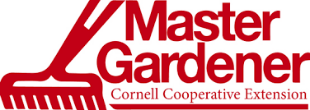 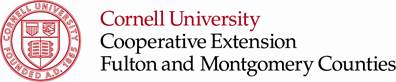 How to Take a Soil SamplePrepare a clean container (small bucket) to mix soil sample and a separate container to transport sample for testing (plastic or glass jar or Ziploc bag).The final sample submitted for testing should be ½ to ¾ cup of soil.Take several samples from root zone depth (6-8 in.) using clean tools, hands and gloves (removing any top layer of mulch or debris before digging).Combine several samples, from a variety of sites in the bed area to be tested, in small bucket.Mix soil samples well, dry (air dry if time permits or use a hair dryer) and remove any debris.Place a ½ to ¾ cup portion of the mixed sample in a properly labelled transport container (location, bed type and contact information).